Bölcsődék Igazgatósága Dunaújváros 2400 Dunaújváros, Bólyai u. 2. 06/25-411-718, Fax: 410-938   e-mail: bolcsodekigazgatosaga@gmail.com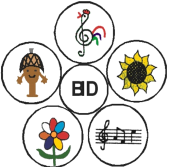 FELVÉTELI KÉRELEMAlulírott,……………………………… szülő/törvényes képviselő kérem gyermekem bölcsődei felvételét a Bölcsődék Igazgatósága  Dunaújváros …………………………………………………. ...Bölcsődéjébe………………………………………………………………………………………..időponttól kezdődően.Gyermek neve:………………………………...Gyermek Taj száma: ………………………….   Születési hely:………………………………….Születési idő:…………………………………..        Anyja leánykori neve:                                                ………………………………………………...Lakcím:………………………………………..    …………………………………………………   Telefonszám:…………………………………..	E-mail cím: ……………………………………………..Az önkormányzattól Rendszeres Gyermekvédelmi Kedvezményt kapok:      IGEN                NEMFelvételi kérelmemet ………év………hó………… napján  nyilvántartásba vették.   A felvételi kérelem beadása szükséges, de nem elégséges feltétele a bölcsődei felvételnek. Minden év május 31-ig kell leadni a következő dokumentumokat:     a.) a gyermek dunaújvárosi lakcímkártyája     b.) az édesanya munkáltatói igazolása (vagy szándéknyilatkozat) Ezek hiányában, illetve, ha a fenti határidőig nem veszi fel  a kapcsolatot az intézménnyel, kérelme törlődik. Férőhely hiányában másik bölcsődében biztosítunk helyet. A tájékoztatást megkaptam, tudomásul vettem.Alulírott szülő/törvényes képviselő nyilatkozom, hogy a felvételi kérelmen megadott személyes adatok kezeléséhez hozzájárulok.Dátum: ………………………………….              ……………………………………………..                                                                                          szülő/törvényes képviselő aláírása